Politeknik Dergisi 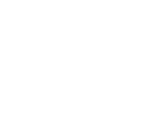 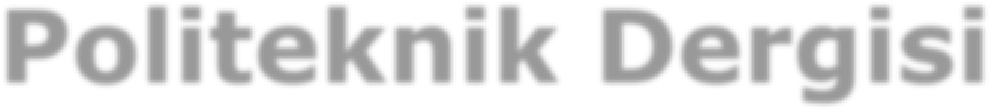 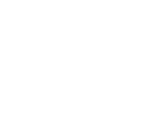 Journal of Polytechnic Sahibi / Owner Prof. Dr. Musa YILDIZ Rektör / Rector Yayın Yönetmeni / Publishing ManagerProf. Dr. MUSA ATARDekan  / DeanYayın Yönetmeni / Publishing ManagerProf. Dr. MUSA ATARDekan  / DeanEditör / EditorProf. Dr. Adnan SÖZENGazi Üniversitesi / Gazi UniversityEditör / EditorProf. Dr. Adnan SÖZENGazi Üniversitesi / Gazi UniversityEditör Yardımcısı / Associate EditorProf. Dr. M. Tolga ÖZKANDoç.Dr. Hakan GÜRÜNGazi Üniversitesi / Gazi UniversityEditör Yardımcısı / Associate EditorProf. Dr. M. Tolga ÖZKANDoç.Dr. Hakan GÜRÜNGazi Üniversitesi / Gazi UniversityEditör Asistanı / Assistant EditorDoç. Dr. Serhat KARYEYENDoç. Dr. Erdem ÇİFTÇİGazi Üniversitesi / Gazi UniversityEditör Asistanı / Assistant EditorDoç. Dr. Serhat KARYEYENDoç. Dr. Erdem ÇİFTÇİGazi Üniversitesi / Gazi UniversityYAYIN DANIŞMA KURULU/EDITORIAL ADVISORY BOARD YAYIN DANIŞMA KURULU/EDITORIAL ADVISORY BOARD YAYIN DANIŞMA KURULU/EDITORIAL ADVISORY BOARD YAYIN DANIŞMA KURULU/EDITORIAL ADVISORY BOARD YAYIN DANIŞMA KURULU/EDITORIAL ADVISORY BOARD YAYIN DANIŞMA KURULU/EDITORIAL ADVISORY BOARD Abid ABU-TAIR, Berzeit University Abid ABU-TAIR, Berzeit University Abid ABU-TAIR, Berzeit University Mahmood GHORANNEUISS, Azad University Mahmood GHORANNEUISS, Azad University Mahmood GHORANNEUISS, Azad University Adel NASİRİ, University of Wisconsin Milwaukee Adel NASİRİ, University of Wisconsin Milwaukee Adel NASİRİ, University of Wisconsin Milwaukee Mehmet DEMİRTAŞ, Gazi ÜniversitesiMehmet DEMİRTAŞ, Gazi ÜniversitesiMehmet DEMİRTAŞ, Gazi ÜniversitesiAli Kemal YAKUT, Isparta Uygulamalı Bilimler Üniversitesi Ali Kemal YAKUT, Isparta Uygulamalı Bilimler Üniversitesi Ali Kemal YAKUT, Isparta Uygulamalı Bilimler Üniversitesi Metin GÜRÜ, Gazi Üniversitesi Metin GÜRÜ, Gazi Üniversitesi Metin GÜRÜ, Gazi Üniversitesi Arcan DERECİOĞLU, Orta Doğu Teknik Üniversitesi Arcan DERECİOĞLU, Orta Doğu Teknik Üniversitesi Arcan DERECİOĞLU, Orta Doğu Teknik Üniversitesi Metin İPEK, Sakarya ÜniversitesiMetin İPEK, Sakarya ÜniversitesiMetin İPEK, Sakarya ÜniversitesiArif WANI, California State  Universty Arif WANI, California State  Universty Arif WANI, California State  Universty Murat HOŞÖZ, Kocaeli Üniversitesi Murat HOŞÖZ, Kocaeli Üniversitesi Murat HOŞÖZ, Kocaeli Üniversitesi Ayhan ÖZÇİFÇİ, Aksaray Üniversitesi Ayhan ÖZÇİFÇİ, Aksaray Üniversitesi Ayhan ÖZÇİFÇİ, Aksaray Üniversitesi Musa ATAR, Gazi Üniversitesi Musa ATAR, Gazi Üniversitesi Musa ATAR, Gazi Üniversitesi Bekir Sami YILBAŞ, King Fahd Universty Bekir Sami YILBAŞ, King Fahd Universty Bekir Sami YILBAŞ, King Fahd Universty Mustafa AKTAŞ, Gazi Üniversitesi Mustafa AKTAŞ, Gazi Üniversitesi Mustafa AKTAŞ, Gazi Üniversitesi Dilek KUMLUTAŞ, Dokuz Eylül Üniversitesi Dilek KUMLUTAŞ, Dokuz Eylül Üniversitesi Dilek KUMLUTAŞ, Dokuz Eylül Üniversitesi Myung Hyun KİM , Kyung Hee University Myung Hyun KİM , Kyung Hee University Myung Hyun KİM , Kyung Hee University Ebru AKPINAR, Fırat ÜniversitesiEbru AKPINAR, Fırat ÜniversitesiEbru AKPINAR, Fırat ÜniversitesiNadire Şule ATILGAN, Hacettepe Üniversitesi Nadire Şule ATILGAN, Hacettepe Üniversitesi Nadire Şule ATILGAN, Hacettepe Üniversitesi Engin ÖZDEMİR, Kocaeli Üniversitesi Engin ÖZDEMİR, Kocaeli Üniversitesi Engin ÖZDEMİR, Kocaeli Üniversitesi Nobumasa MATSUI, Nagasaki UniversityNobumasa MATSUI, Nagasaki UniversityNobumasa MATSUI, Nagasaki UniversityErol ARCAKLIOĞLU, Ankara Yıldırım Beyazıt Üniversitesi Erol ARCAKLIOĞLU, Ankara Yıldırım Beyazıt Üniversitesi Erol ARCAKLIOĞLU, Ankara Yıldırım Beyazıt Üniversitesi Nusret AS, İstanbul ÜniversitesiNusret AS, İstanbul ÜniversitesiNusret AS, İstanbul ÜniversitesiErol KURT, Gazi ÜniversitesiErol KURT, Gazi ÜniversitesiErol KURT, Gazi ÜniversitesiOğuz TURGUT, Gazi ÜniversitesiOğuz TURGUT, Gazi ÜniversitesiOğuz TURGUT, Gazi ÜniversitesiGünnur KOÇER, Ege ÜniversitesiGünnur KOÇER, Ege ÜniversitesiGünnur KOÇER, Ege ÜniversitesiPeter LUND, Helsinki University of TechnologyPeter LUND, Helsinki University of TechnologyPeter LUND, Helsinki University of TechnologyHamit SARUHAN, Düzce Üniversitesi Hamit SARUHAN, Düzce Üniversitesi Hamit SARUHAN, Düzce Üniversitesi Ramazan BAYINDIR, Gazi Üniversitesi Ramazan BAYINDIR, Gazi Üniversitesi Ramazan BAYINDIR, Gazi Üniversitesi Hani H.W.SAIT, King Abdulaziz University Hani H.W.SAIT, King Abdulaziz University Hani H.W.SAIT, King Abdulaziz University Ramazan KÖSE, Dumlupınar Üniversitesi Ramazan KÖSE, Dumlupınar Üniversitesi Ramazan KÖSE, Dumlupınar Üniversitesi Henryka Danuta STRYCZEWKA, Politechnika Lubelska Henryka Danuta STRYCZEWKA, Politechnika Lubelska Henryka Danuta STRYCZEWKA, Politechnika Lubelska Ramazan YILMAZ, Sakarya Üniversitesi Ramazan YILMAZ, Sakarya Üniversitesi Ramazan YILMAZ, Sakarya Üniversitesi Hüseyin AKILLI, Çukurova Üniversitesi Hüseyin AKILLI, Çukurova Üniversitesi Hüseyin AKILLI, Çukurova Üniversitesi Recep ÇALIN, Kırıkkale Üniversitesi Recep ÇALIN, Kırıkkale Üniversitesi Recep ÇALIN, Kırıkkale Üniversitesi Hüseyin Rıza BÖRKLÜ, Gazi ÜniversitesiHüseyin Rıza BÖRKLÜ, Gazi ÜniversitesiHüseyin Rıza BÖRKLÜ, Gazi ÜniversitesiRodica MILICI, Stefan cel Mare Suceava UniversityRodica MILICI, Stefan cel Mare Suceava UniversityRodica MILICI, Stefan cel Mare Suceava UniversityH.Serdar YÜCESU, Gazi ÜniversitesiH.Serdar YÜCESU, Gazi ÜniversitesiH.Serdar YÜCESU, Gazi ÜniversitesiSaffa B. RIFFAT, Nottingham University Saffa B. RIFFAT, Nottingham University Saffa B. RIFFAT, Nottingham University Hüseyin GÜNERHAN, Ege ÜniversitesiHüseyin GÜNERHAN, Ege ÜniversitesiHüseyin GÜNERHAN, Ege ÜniversitesiSare SAHİL, Ostim Teknik Üniversitesi Sare SAHİL, Ostim Teknik Üniversitesi Sare SAHİL, Ostim Teknik Üniversitesi İbrahim DİNÇER, University of Ontario, Institute of Technology  İbrahim DİNÇER, University of Ontario, Institute of Technology  İbrahim DİNÇER, University of Ontario, Institute of Technology  Saw Sor HEOH, INTI International University Saw Sor HEOH, INTI International University Saw Sor HEOH, INTI International University İbrahim SEFA, Gazi Üniversitesi İbrahim SEFA, Gazi Üniversitesi İbrahim SEFA, Gazi Üniversitesi Sing LEE, Institute for Plasma Focus Sing LEE, Institute for Plasma Focus Sing LEE, Institute for Plasma Focus İlhami ÇOLAK, İstanbul Gelişim Üniversitesi İlhami ÇOLAK, İstanbul Gelişim Üniversitesi İlhami ÇOLAK, İstanbul Gelişim Üniversitesi Souad A.M.ALBATHI, International Islamic University of Malaysia Souad A.M.ALBATHI, International Islamic University of Malaysia Souad A.M.ALBATHI, International Islamic University of Malaysia İlker USTA, Hacettepe Üniversitesi  İlker USTA, Hacettepe Üniversitesi  İlker USTA, Hacettepe Üniversitesi  Tayfun MENLİK, Gazi Üniversitesi Tayfun MENLİK, Gazi Üniversitesi Tayfun MENLİK, Gazi Üniversitesi İshak KARAKAYA, Orta Doğu Teknik Üniversitesi İshak KARAKAYA, Orta Doğu Teknik Üniversitesi İshak KARAKAYA, Orta Doğu Teknik Üniversitesi Turgay AKBULUT, İstanbul Üniversitesi Turgay AKBULUT, İstanbul Üniversitesi Turgay AKBULUT, İstanbul Üniversitesi Jamal KHATIB, University of Wolverhampton Jamal KHATIB, University of Wolverhampton Jamal KHATIB, University of Wolverhampton Ulvi ŞEKER, Gazi Üniversitesi Ulvi ŞEKER, Gazi Üniversitesi Ulvi ŞEKER, Gazi Üniversitesi Jerzy SMARDZEWSKI, Ponzan University Jerzy SMARDZEWSKI, Ponzan University Jerzy SMARDZEWSKI, Ponzan University Yasin VAROL, Fırat Üniversitesi Yasin VAROL, Fırat Üniversitesi Yasin VAROL, Fırat Üniversitesi John KINUTHIA , University of South Wales John KINUTHIA , University of South Wales John KINUTHIA , University of South Wales Yunus ÇENGEL, Nevada ÜniversitesiYunus ÇENGEL, Nevada ÜniversitesiYunus ÇENGEL, Nevada ÜniversitesiCilt / Volume : 26 Sayı / Issue : 2Sayı / Issue : 2Sayı / Issue : 2Sayı / Issue : 2Haziran / June :    2023 Politeknik Dergisi Gazi Üniversitesi tarafından yılda dört sayı olarak yayınlanmaktadır / Journal of Polytechnic has been published four issues per year by Gazi University. Politeknik Dergisi Gazi Üniversitesi tarafından yılda dört sayı olarak yayınlanmaktadır / Journal of Polytechnic has been published four issues per year by Gazi University. Politeknik Dergisi Gazi Üniversitesi tarafından yılda dört sayı olarak yayınlanmaktadır / Journal of Polytechnic has been published four issues per year by Gazi University. Politeknik Dergisi Gazi Üniversitesi tarafından yılda dört sayı olarak yayınlanmaktadır / Journal of Polytechnic has been published four issues per year by Gazi University. Politeknik Dergisi Gazi Üniversitesi tarafından yılda dört sayı olarak yayınlanmaktadır / Journal of Polytechnic has been published four issues per year by Gazi University. Politeknik Dergisi Gazi Üniversitesi tarafından yılda dört sayı olarak yayınlanmaktadır / Journal of Polytechnic has been published four issues per year by Gazi University. BU SAYIYA (CİLT 26 SAYI 2) KATKI VEREN HAKEMLER (REVIEWERS) BU SAYIYA (CİLT 26 SAYI 2) KATKI VEREN HAKEMLER (REVIEWERS) BU SAYIYA (CİLT 26 SAYI 2) KATKI VEREN HAKEMLER (REVIEWERS) BU SAYIYA (CİLT 26 SAYI 2) KATKI VEREN HAKEMLER (REVIEWERS) Abdullah TOĞAY (2 kez)Fatih CETİŞLİKurtuluş BORAN (2 kez)Seda YETKİNAdem TEKEREK (2 kez)Fatih Emre BORAN (2 kez)Kürşad SEZERSemih ÖZDENAdem KURTFulya ERDEMIR (2 kez)M. Ali AKCAYOLSemra BİRGÜNAdem TEKEREKGazi Erkan BOSTANCIMehmet Fatih TOLGASerhat KARYEYEN (2 kez)Adem ACIRGul TOKDEMİRMehmet Güray ÜNSALSeçil KARATAYAhmet KARAGürcan ÇETİNMelih OKURSüleyman ERSÖZAhmet Mesut ÖZTÜRKHacer KARACAN (2 kez)Merve ŞENTÜRK ACARSüleyman ÜSTÜNAlaattin Metin KAYAHakan ATEŞMetin ZEYVELİTayfun MENLİK (3 kez)Ali SAYGINHakan GÜRÜNMetin GÜRÜUgur FİDANAli YARAŞHalil DEMİRMizan DOĞANUğur ÇALIGÜLÜAli Hakan ISIKHalil İbrahim VARİYENLİ (3 kez)Mohammad RAFİGHİVolkan Soner ÖZSOYAybaba HANÇERLİOĞULLARI (2 kez)Hamit SOLMAZMohammad MOTAVALLİYakup GENÇAyhan GÖLCÜKCÜHanifi ÇİNİCİMurat GÜNAYDINZafer CİNGİZAyhan ÖZÇİFÇİHarun GÖKÇEMustafa Aktaş (2 kez)Zeynep CEYLANBarış SAYINHasan AKYILDIZMustafa ÖZDEMİRZiya TELATARCebrail ÇİFTLİKLİHasan KARABULUTOrhan KAPLANÇetin KARATAŞCemal KOÇAKHaşmet TÜRKOĞLUOğuz TURGUTÜnal ÇAMDALICemal YılmazHilal CANMehmet ÖZKAYMAKİhsan KORKUTDeniz KORKMAZHüdayim BAŞAK (2 kez)Ramazan KÖSEİlhami DEMİR (2 kez)Eda AKMAN AYDINHüseyin POLATRamazan KAÇARİlker YILMAZEda AVANOĞLU SICACIKHüseyin BAYRAKÇEKENRecep DEMİRCİİlyas EMİNOĞLUEmine AKYOL ÖZERHüseyin Yılmaz ARUNTAŞReza POURİMANİŞadan KORKMAZErol KURTKadir GÜLERRukiye KARAKIŞŞenay ATABAYErsin AKYÜZKasım SERBEST S. Orhan AKANSUŞenol GÜRSOYErtugrul KARACUHA (2 kez)Koray KARABULUTSabri KOCERYazışma Adresi / Correspondence Address : Politeknik Dergisi Editörlüğü Gazi Üniversitesi Teknoloji Fakültesi  Tanıtım ve Yayın Müdürlüğü 06500 Teknikokullar ANKARA –TÜRKİYE Tel : 0312-202 34 12 Fax : 0312-212 00 59 Elektronik Posta Adresi / e-mail : politeknik@gazi.edu.tr Yazışma Adresi / Correspondence Address : Politeknik Dergisi Editörlüğü Gazi Üniversitesi Teknoloji Fakültesi  Tanıtım ve Yayın Müdürlüğü 06500 Teknikokullar ANKARA –TÜRKİYE Tel : 0312-202 34 12 Fax : 0312-212 00 59 Elektronik Posta Adresi / e-mail : politeknik@gazi.edu.tr Yazışma Adresi / Correspondence Address : Politeknik Dergisi Editörlüğü Gazi Üniversitesi Teknoloji Fakültesi  Tanıtım ve Yayın Müdürlüğü 06500 Teknikokullar ANKARA –TÜRKİYE Tel : 0312-202 34 12 Fax : 0312-212 00 59 Elektronik Posta Adresi / e-mail : politeknik@gazi.edu.tr Yazışma Adresi / Correspondence Address : Politeknik Dergisi Editörlüğü Gazi Üniversitesi Teknoloji Fakültesi  Tanıtım ve Yayın Müdürlüğü 06500 Teknikokullar ANKARA –TÜRKİYE Tel : 0312-202 34 12 Fax : 0312-212 00 59 Elektronik Posta Adresi / e-mail : politeknik@gazi.edu.tr Teknik Sorumlu / Technical Manager: Arş. Gör. İrem KARAASLAN, Arş. Gör. Şulenur ASAL Dizgi / Compositor: İdris ÖZÇELİKTeknik Sorumlu / Technical Manager: Arş. Gör. İrem KARAASLAN, Arş. Gör. Şulenur ASAL Dizgi / Compositor: İdris ÖZÇELİKTeknik Sorumlu / Technical Manager: Arş. Gör. İrem KARAASLAN, Arş. Gör. Şulenur ASAL Dizgi / Compositor: İdris ÖZÇELİKTeknik Sorumlu / Technical Manager: Arş. Gör. İrem KARAASLAN, Arş. Gör. Şulenur ASAL Dizgi / Compositor: İdris ÖZÇELİKe - ISSN : 2147-9429e - ISSN : 2147-9429e - ISSN : 2147-9429e - ISSN : 2147-9429